                            Fiche pédagogique à partir des podcasts proposés par l’Alliance Française de Querétaro 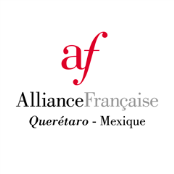 Episode 6 « Querétaro vue par … Julian SALAUD »CORRECTIONActivité 1- Information sur l’artiste. (00’ à 1’04)Julien Salaud5 moisdes muralesA cause de la pandemieActivité 2 – La diversité au Mexique   (03’00 à 04’20)Des paysages / de la faune / de la flore / cuturelle1.  Paysage   2. Faune   3. floreActivité 3 – Les lieux préférés de l’artiste   (14’30 à 16’26) ancien, abandonné, utilisés, disséminés, grand, ouvert, boufféele mercado de la cruz, le restaurant el marlincito  